Sacharidy, lipidy, bílkovinySacharidyMonosacharidyjednoduché cukrymajíněkolik hydroxidových skupinaldehydovou nebo ketonickou skupinudělí se podle počtu atomů uhlíku (3 C – triózy, 4 – tetrózy, 5 – pentózy, 6 – hexózy, …)glukóza – hexóza, hroznový a krevní cukr, fotosyntéza, dýchánífruktóza – hexóza, ovocný cukrgalaktóza – hexóza, součást laktózyribóza a deoxyribóza – pentózy, podílí se na stavbě nukleových kyselin (RNA/DNA)Oligosacharidy2–10 spojených řetězců (disacharidy, trisacharidy, …)rozpustné ve voděmaltóza (sladový cukr) – dvě jednotky glukózy spojeny glykosidovou (glykosidickou) vazbou, lze ji připravit hydrolýzou škrobulaktóza (mléčný cukr) – glukóza + galaktóza, v mléce savcůsacharóza (řepný/třtinový/stolní cukr)Polysacharidy10 a více (až tisíce) monosacharidů  spojených glykosidovou vazbouve vodě se rozpouštějí málo nebo vůbecnejsou sladké :Dvznikají kyselou nebo enzymovou hydrolýzouškrobze dvou typů polymerů – amylóza + amylopektin (oba z glukóz)zásobní látka rostlin – hlavně v plodech a hlízách (například v bramborech a obilovinách)celulóza – z glukóz, stavební látka rostlinglykogen – zásobní látka živočichůchitin – stavební látka živočichůheparin – antikoagulace krve (proti srážení krve)Lipidyestery vyšších karboxylových kyselin (nasycených i nenasycených)nerozpustné ve vodě (hydrofobní), rozpustné v sobě samých a nepolárních rozpouštědlechJednoduchétuky – tvoří zásobní látky (podkožní tuk, oleje)vosky – tvoří ochrannou vrstvu (kutikula, včelí vosk, pokožka, vorvaňovinaSloženéfosfolipidylipid + fosfát (zbytek kyseliny fosforečné)tvoří buněčné obaly – sfingomyeliny → myelinová pochva neuronů (aby neurony (vodiče) nepropouštěly informace = abychom nezapomínali)zásobní funkce (lecitiny)glykolipidy (lipid + monosacharid/oligosacharid)lipoproteiny (lipid + protein)Izoprenoidnísteroidycyklické lipidyodvozeny od steranuněkteré hormonycholesterol (při nadbytku se může ukládat v cévách a ucpat je)kyselina žlučová – trávení lipidů, tvoří se v játrechsteroidní hormony (pohlavní hormony)karotenoidyodvozeny od tetraterpenuněkterá barviva (například β-karoten)Bílkovinybílkovina = proteinjsou to polypeptidy (tvořeny stovkami aminokyselin)aminokyseliny jsou spojeny peptidickou vazbouaminokyselina = karboxylová kyselina s aminoskupinou NH2struktura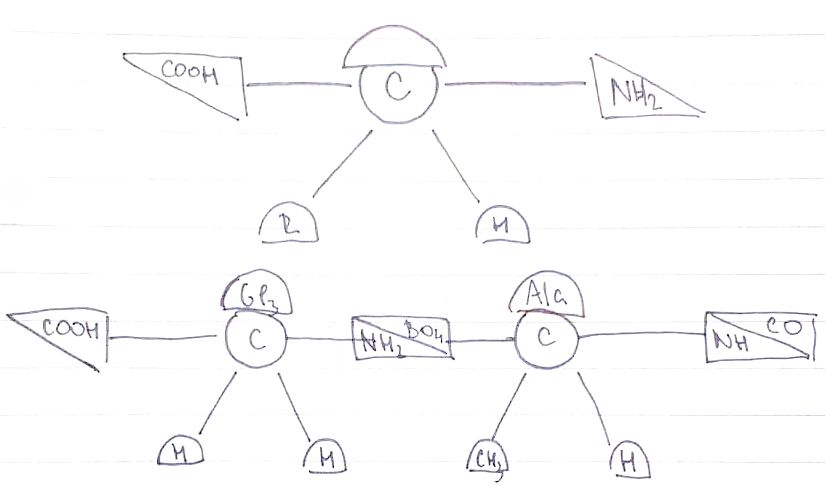 primární – prosté pořadí aminokyselin, určuje základní vlastnosti bílkovinsekundární – glomerulární a fibrilární struktura (klubíčka a vlákna)terciární – prostorové uspořádání klubíček a vlákenkvartérní – více spojených bílkovin (s terciální strukturou)hemoglobinsoučást červených krvinekčervené krevní barvivoobsahuje železo, které váže kyslíkhem = nebílkovinná část hemoglobinunese železo1 železo naváže 1 kyslík → 1 molekula hemoglobinu naváže 4 kyslíkykolagenkloubní vazivo, úpony svalůexistuje pevný i pružnýelastin – svaly, kůže vlasykeratin – vlasy, nehty, kůže (keratinizace = rohovatění)kolagen, elastin i keratin mají stavební funkci, u rostlin najdeme pouze kolagen